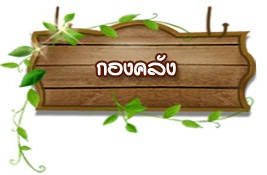 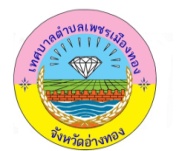 จดหมายข่าว  ฉบับที่  4/2562  ประจำเดือน  มกราคม  2562******************************************************************************รายงานผลการจัดเก็บรายได้		กองคลังเทศบาลตำบลเพชรเมืองทอง ดำเนินการออกเก็บภาษีนอกสถานที่ ตามวันและเวลา ดังนี้ภาษีจัดเก็บรายได้ (บาท)เดือน มกราคม  2562จัดเก็บรายได้ทั้งปี (บาท)( 1ตุลาคม 2561 – ปัจจุบัน)ภาษีโรงเรือนและที่ดิน17,381.2517,381.25ภาษีบำรุงท้องที่28,378.4028,617.10ภาษีป้าย400400อากรฆ่าสัตว์7,83029,540ค่าธรรมเนียมเก็บขยะมูลฝอย20,600129,090รวม74,589.65205,028.35วันที่เวลาสถานที่21  มกราคม  25629.00 - 14.00 น.ศาลาประชาคม หมู่ที่ 1422  มกราคม  25629.00 - 14.00 น.ศาลาประชาคม หมู่ที่  423  มกราคม  25639.00 - 14.00 น.ศาลาวัดบ้านเพชร24  มกราคม  25629.00 - 14.00 น.ศาลาประชาคม หมู่ที่  825  มกราคม  25629.00 - 14.00 น.ศาลาประชาคม หมู่ที่  928  มกราคม  25629.00 - 14.00 น.ศาลาประชาคม หมู่ที่  1029  มกราคม  25629.00 - 14.00 น.ศาลาประชาคม หมู่ที่  1130  มกราคม  25629.00 - 14.00 น.ศาลาประชาคม หมู่ที่  1231  มกราคม  25629.00 - 14.00 น.ศาลาประชาคม หมู่ที่  13